Unit 1 Lesson 3: Making the Moves1 Notice and Wonder: The Isometric Grid (Warm up)Student Task StatementWhat do you notice? What do you wonder?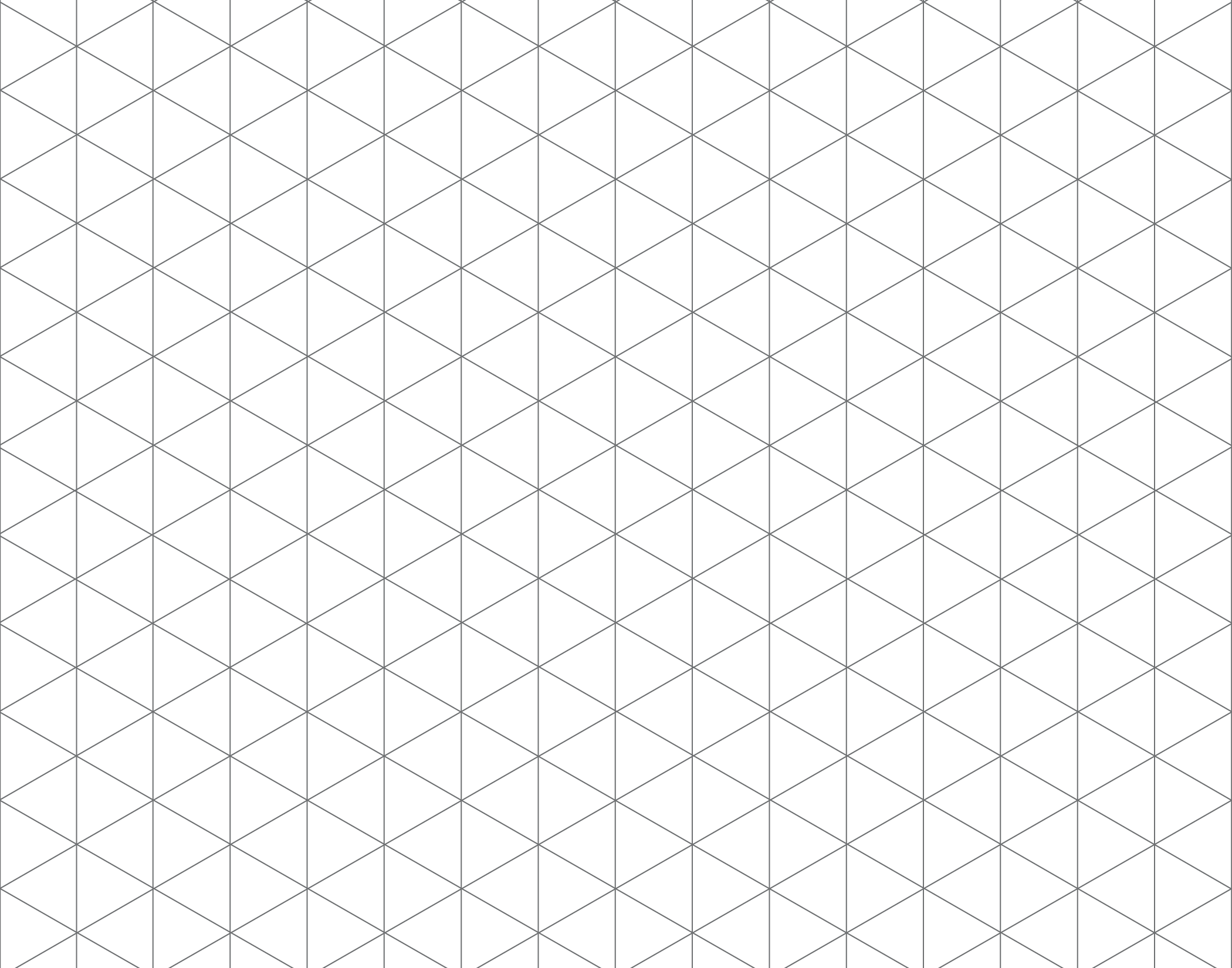 2 Transformation InformationStudent Task StatementYour teacher will give you tracing paper to carry out the moves specified. Use , , , and  to indicate vertices in the new figure that correspond to the points , , , and  in the original figure.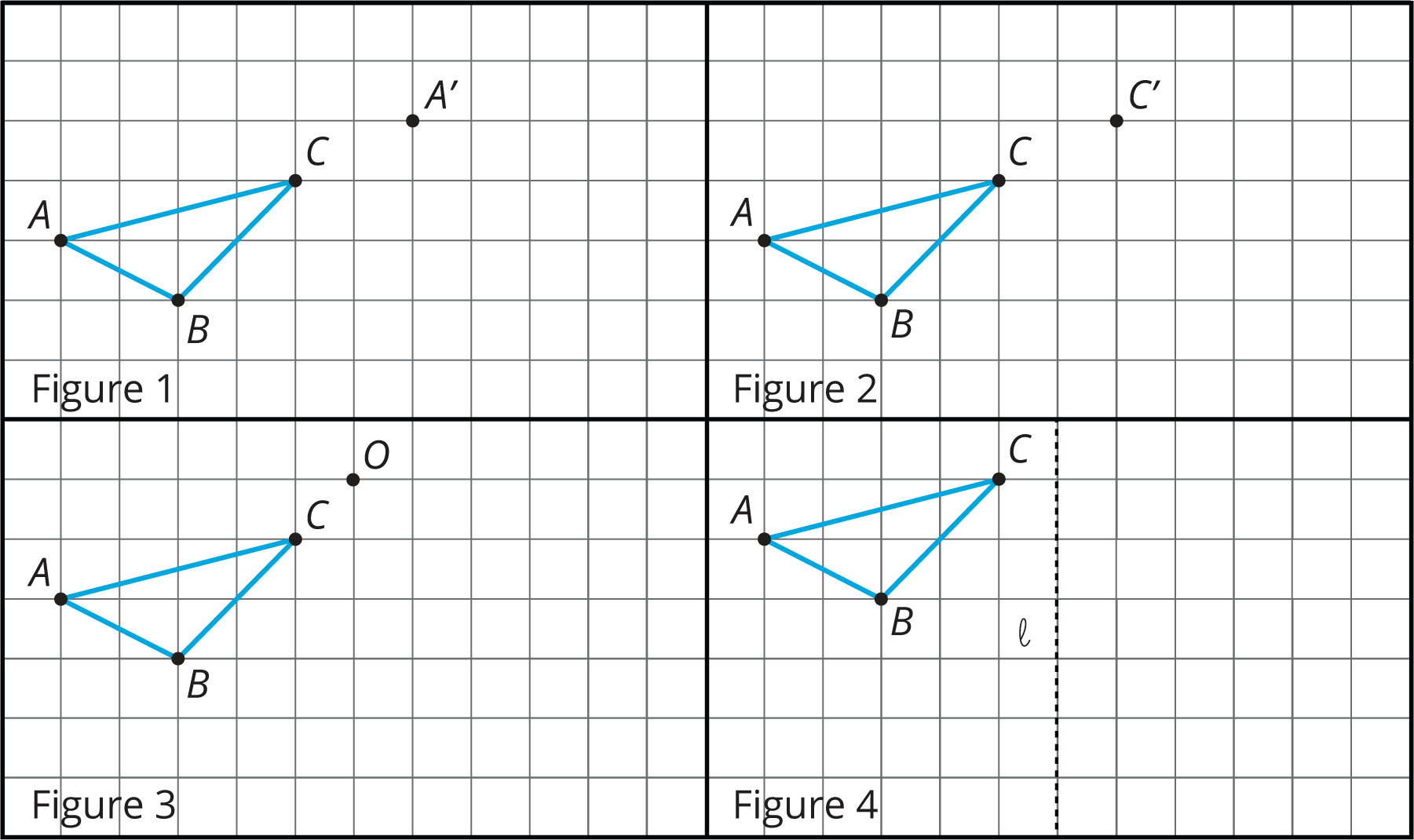 In Figure 1, translate triangle  so that  goes to .In Figure 2, translate triangle  so that  goes to .In Figure 3, rotate triangle   counterclockwise using center .In Figure 4, reflect triangle  using line .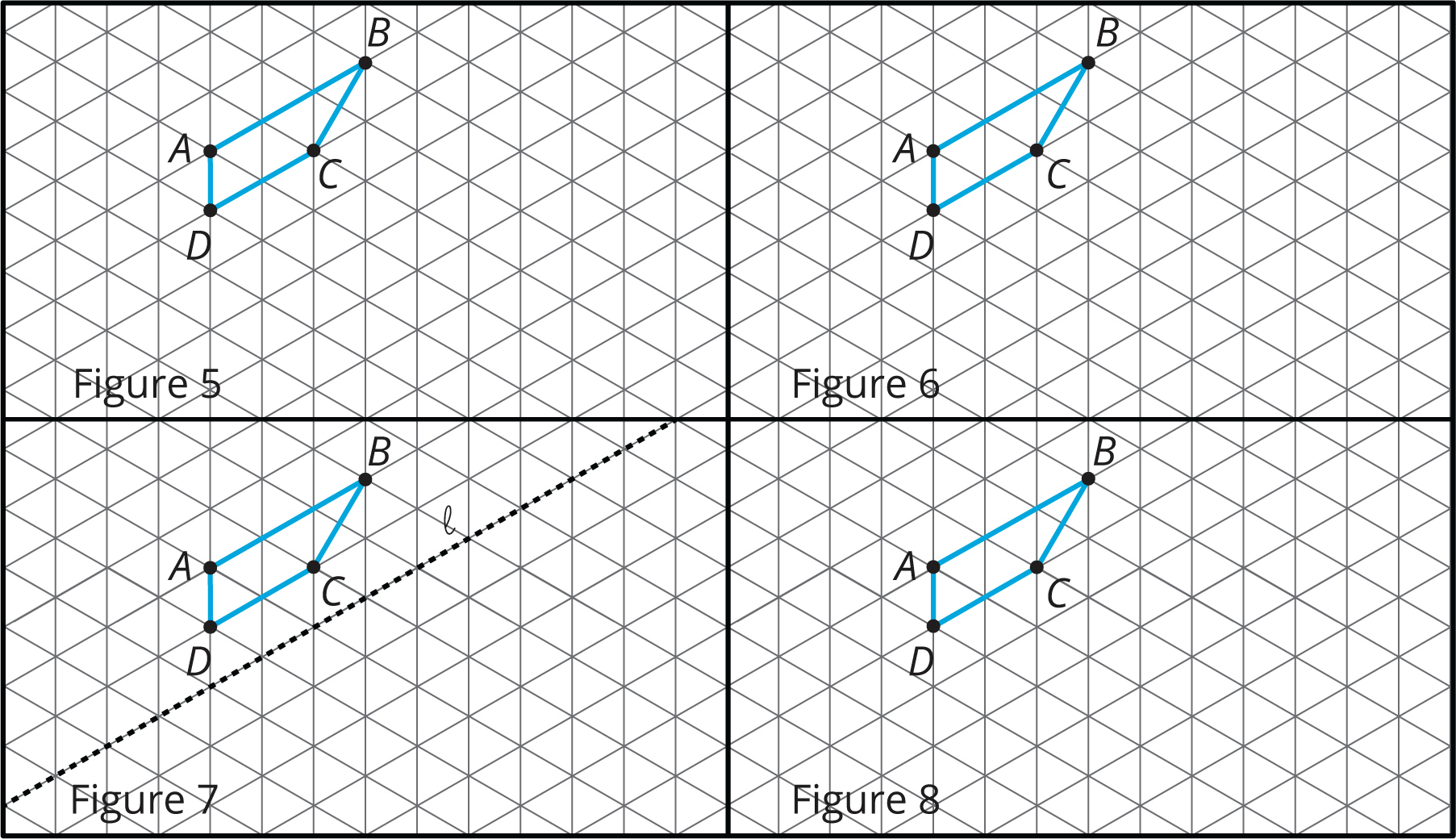 In Figure 5, rotate quadrilateral   counterclockwise using center .In Figure 6, rotate quadrilateral   clockwise using center .In Figure 7, reflect quadrilateral  using line .In Figure 8, translate quadrilateral  so that  goes to .3 A to B to CImages for Launch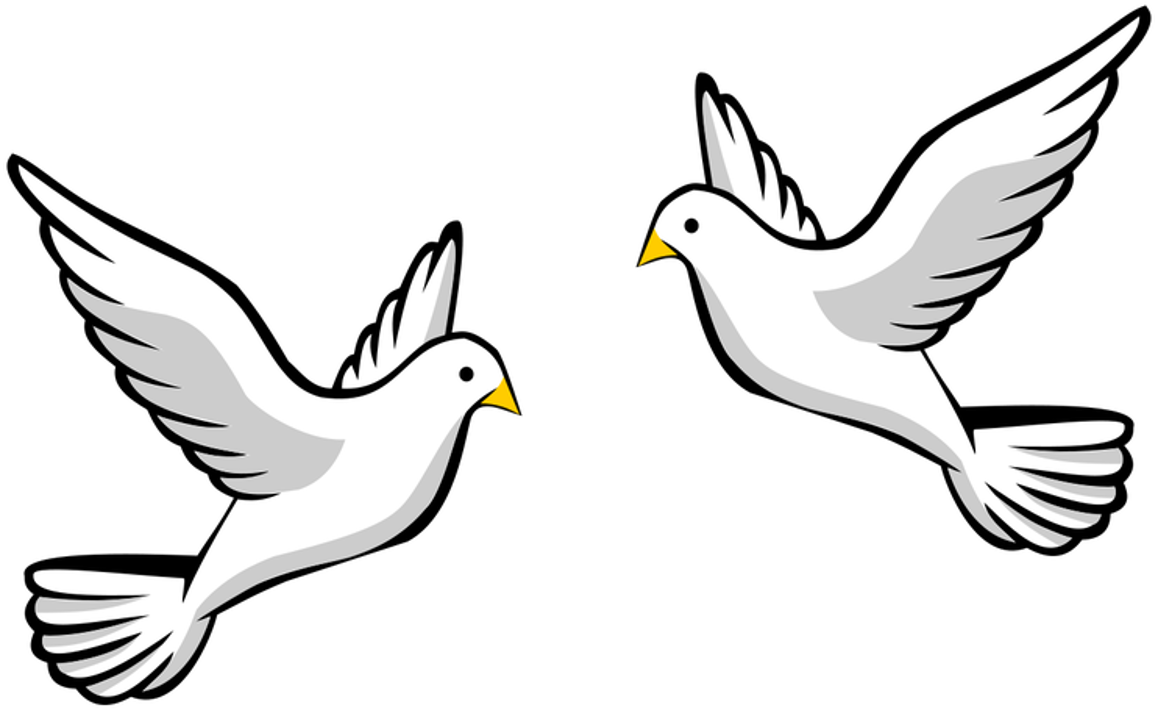 Student Task StatementHere are some figures on an isometric grid.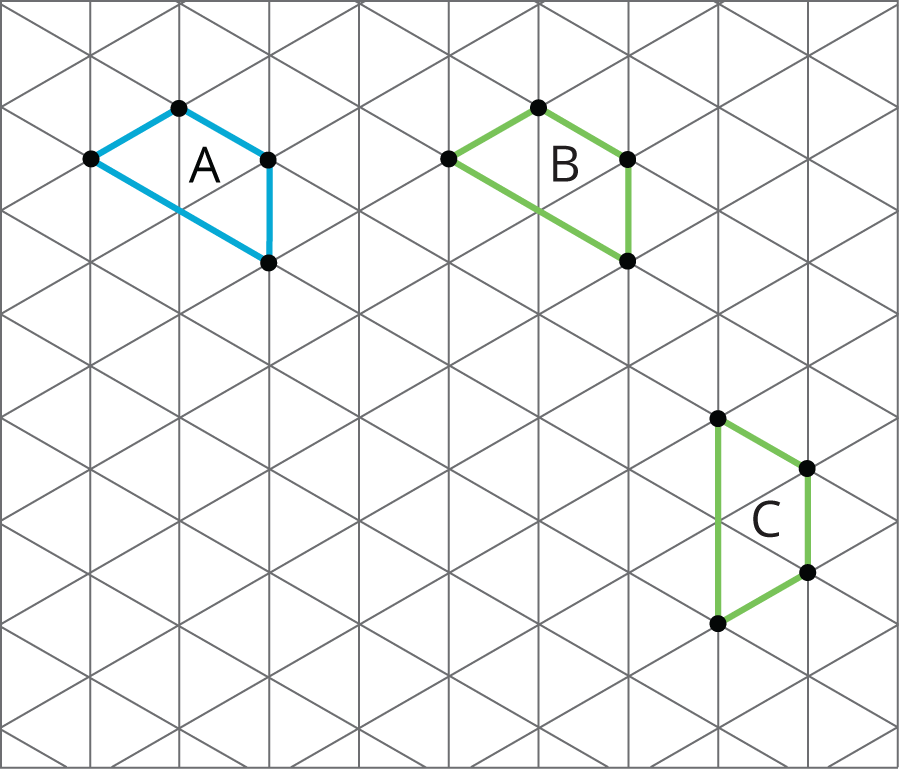 Name a transformation that takes Figure  to Figure . Name a transformation that takes Figure  to Figure .What is one sequence of transformations that takes Figure  to Figure ? Explain how you know.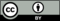 © CC BY Open Up Resources. Adaptations CC BY IM.